Supplementary Fig. S1. DLC-001 Study Design (CONSORT diagram). 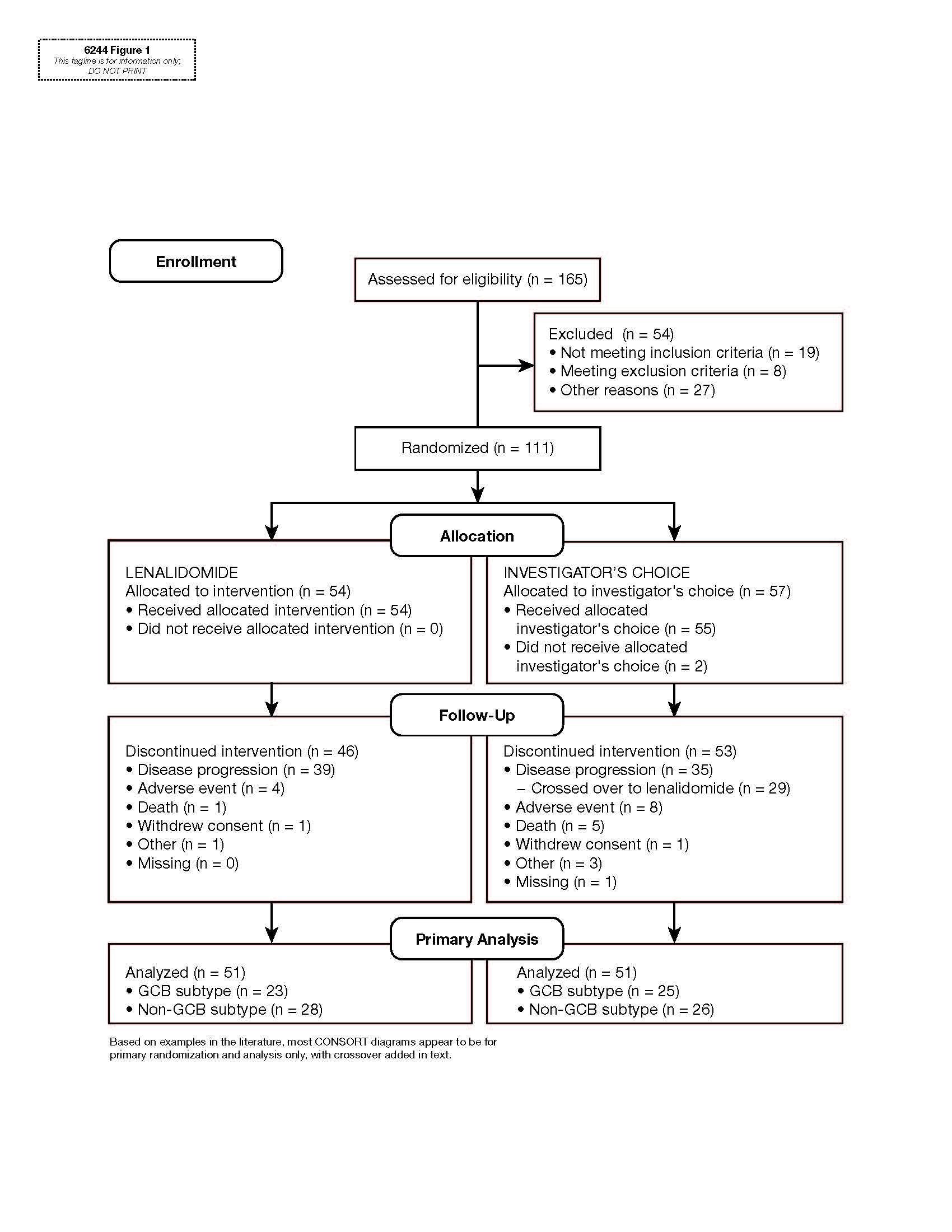 